8B  08.06.2020Temat: Książka – mój przyjaciel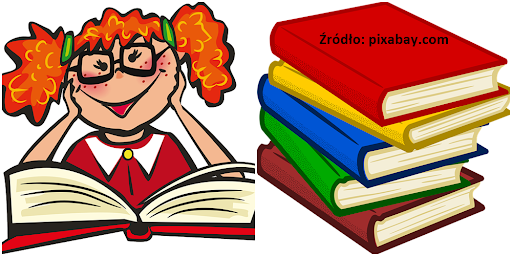 Zapoznaj się z wierszem: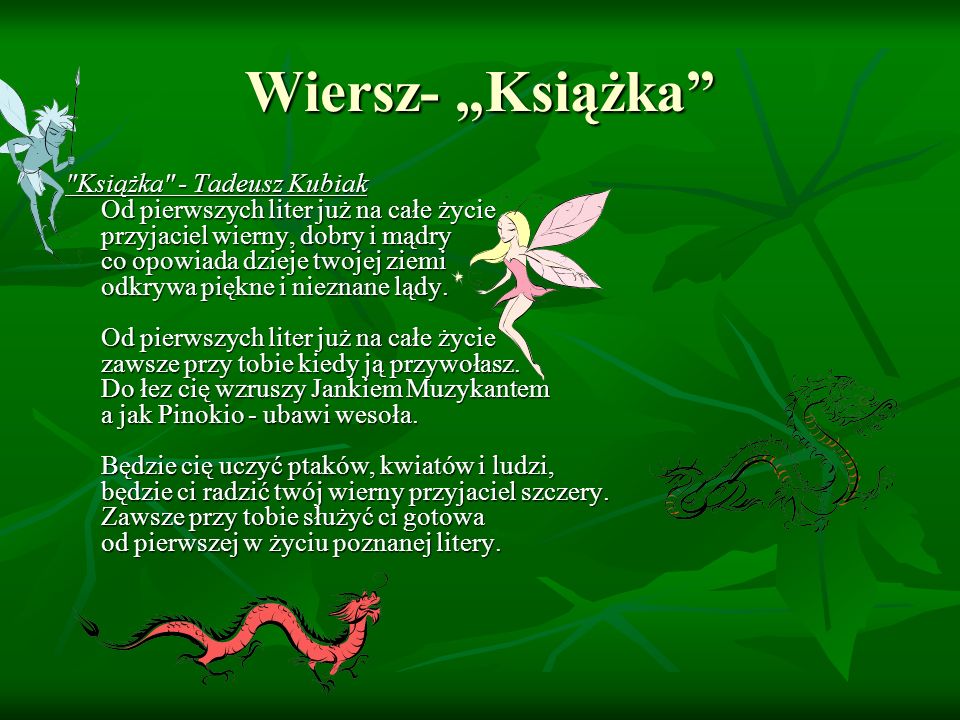 Ksiązki dzielą się na te dla dzieci: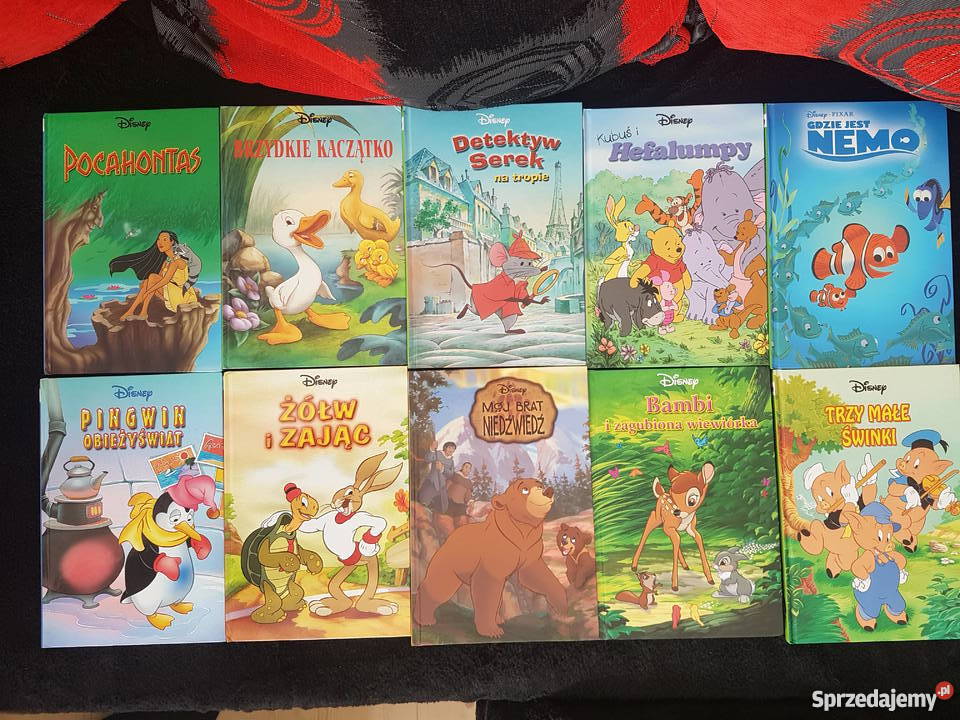 Mogą być przygodowe: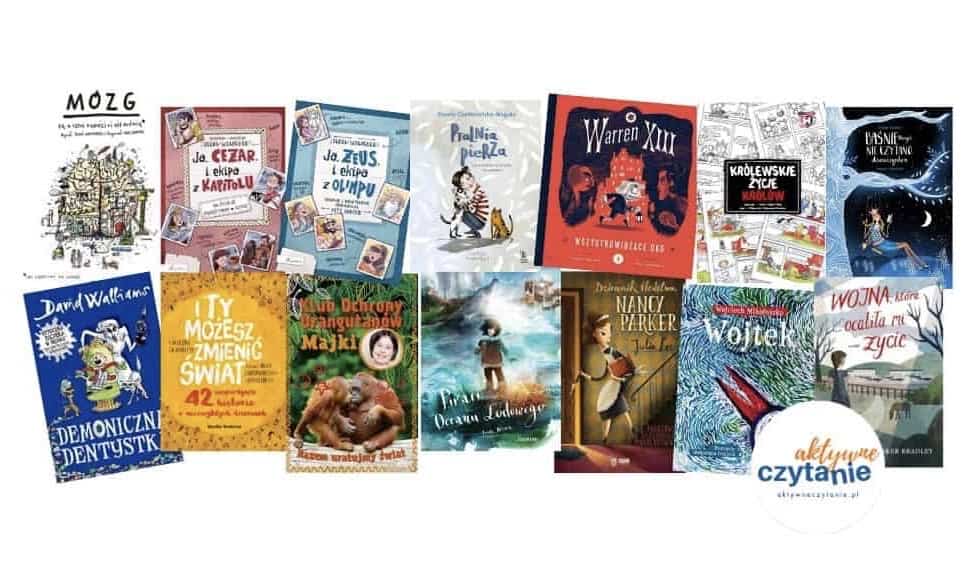 a także przyrodnicze;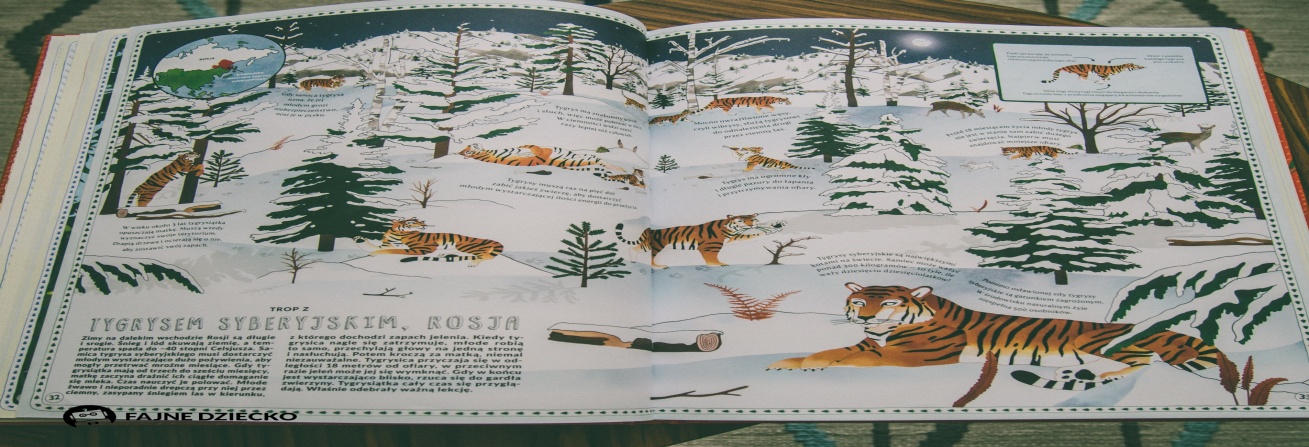 i wiele, wiele innych.A jakie Ty masz książki u siebie w domu?Poćwiczymy dzisiaj literkę „Ł ł”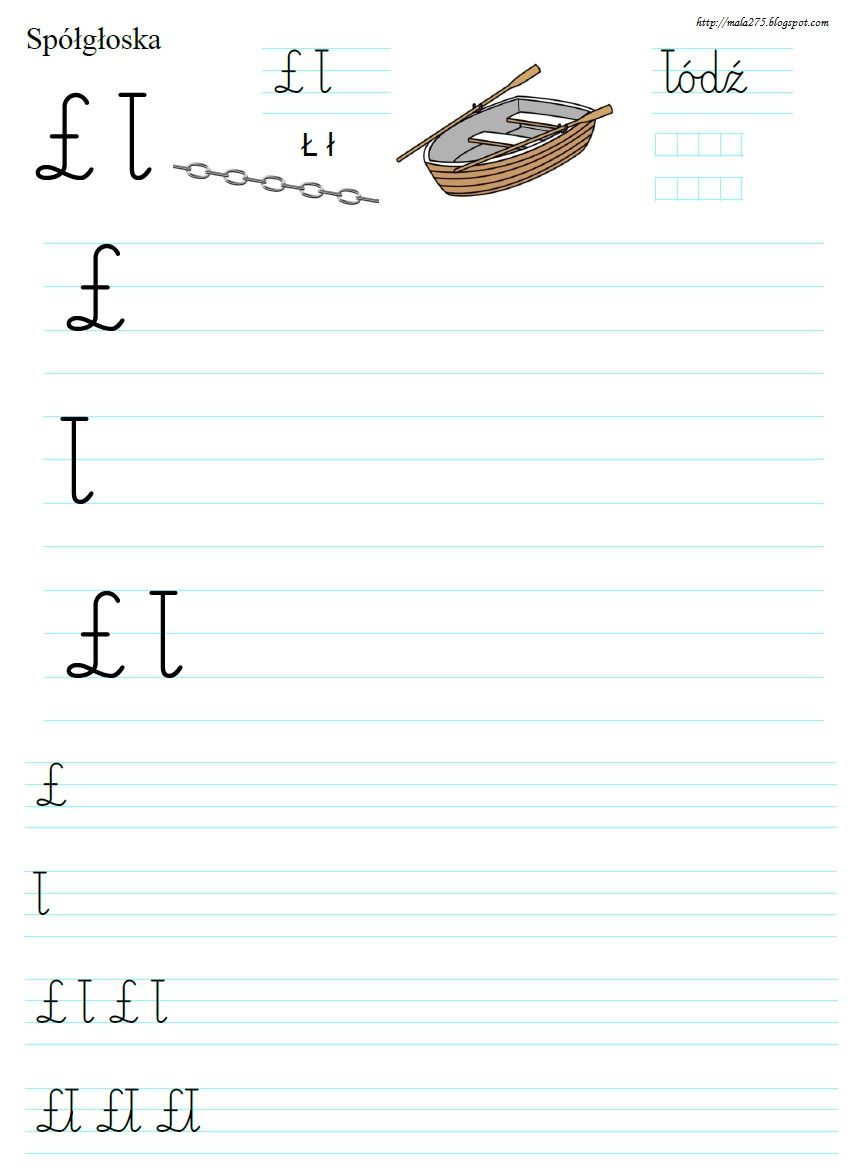 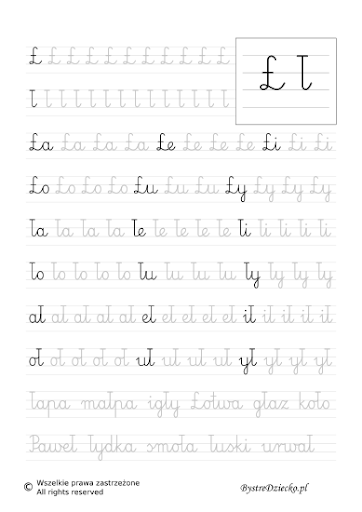 Poszukaj literki Ł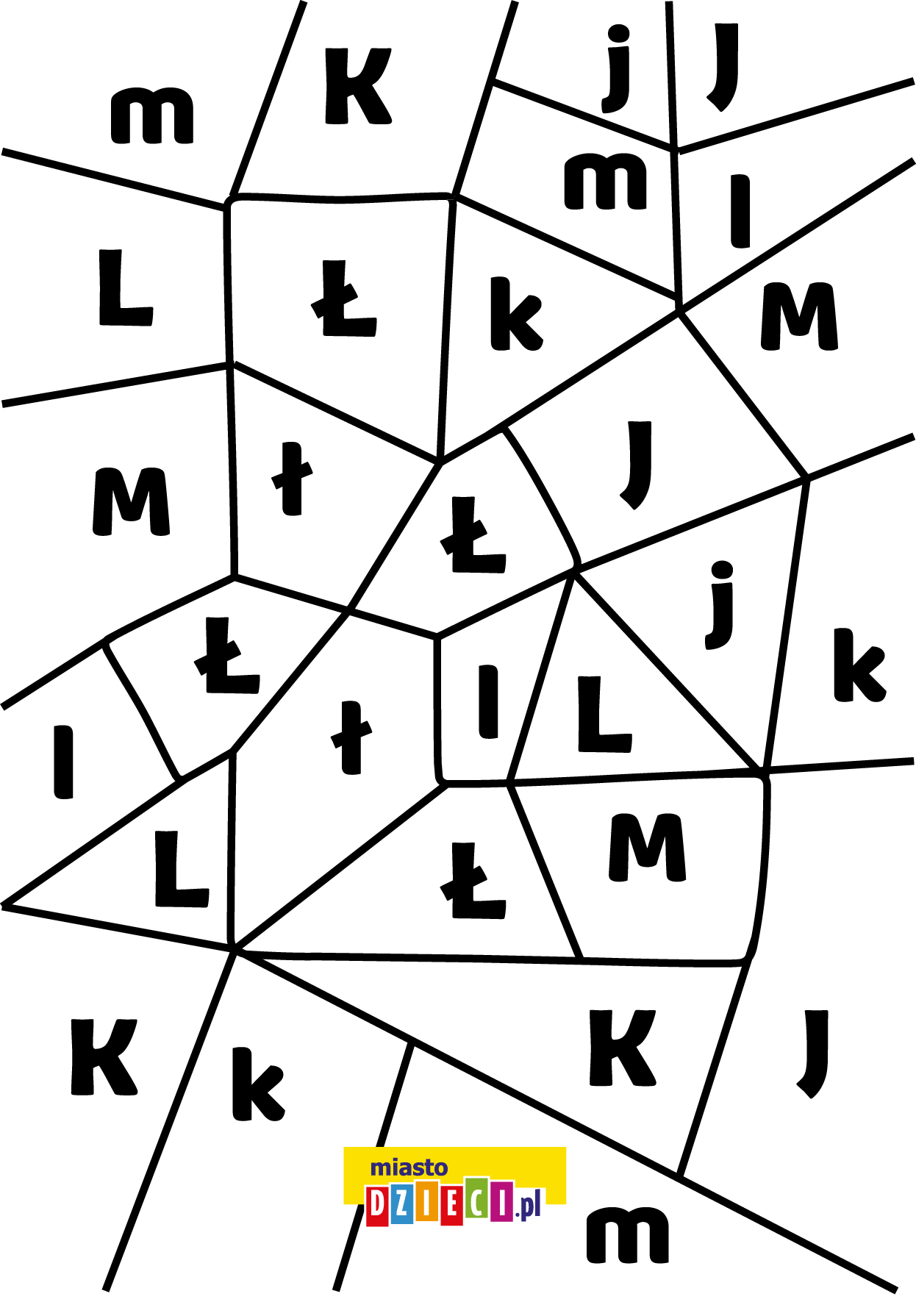 Co znamy na literkę „Ł”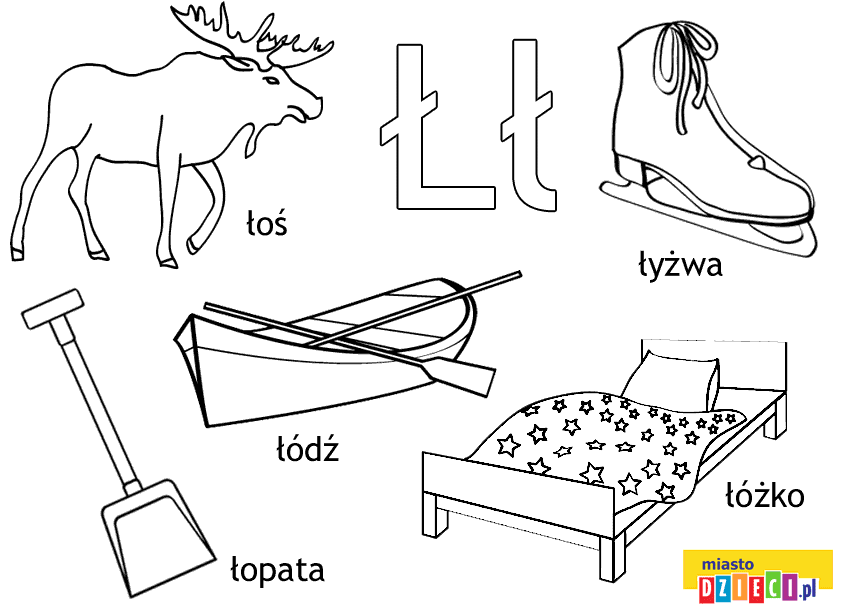 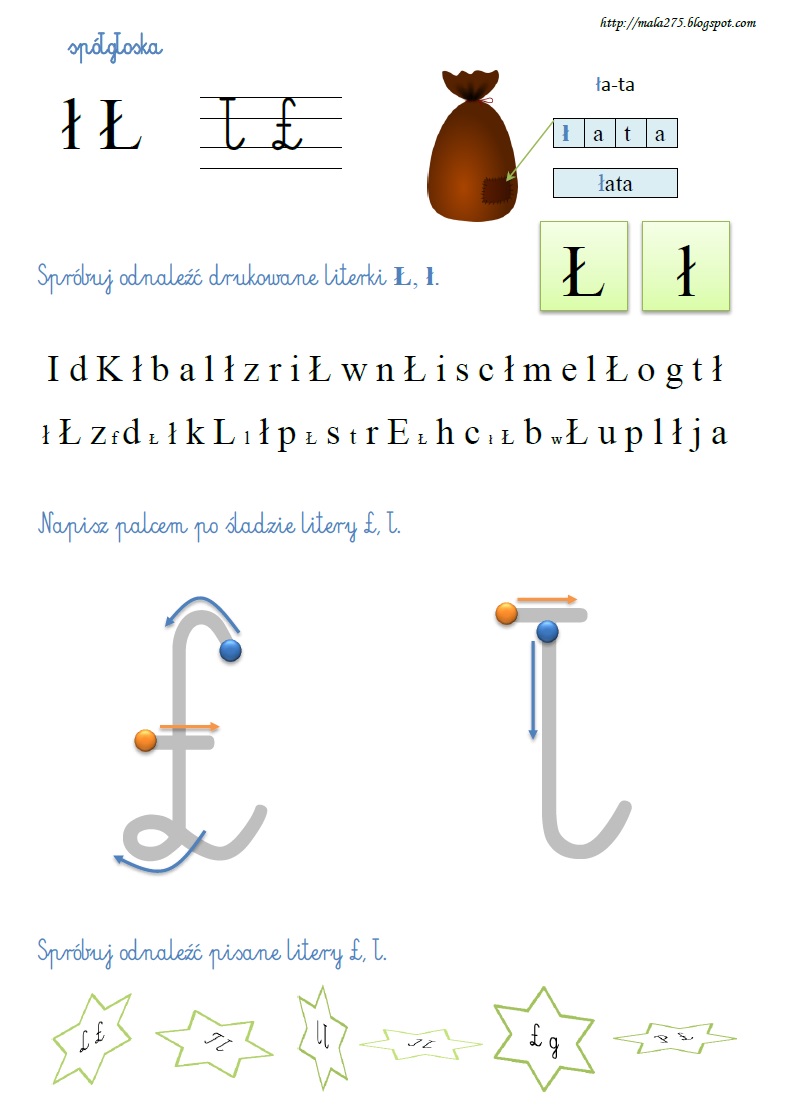 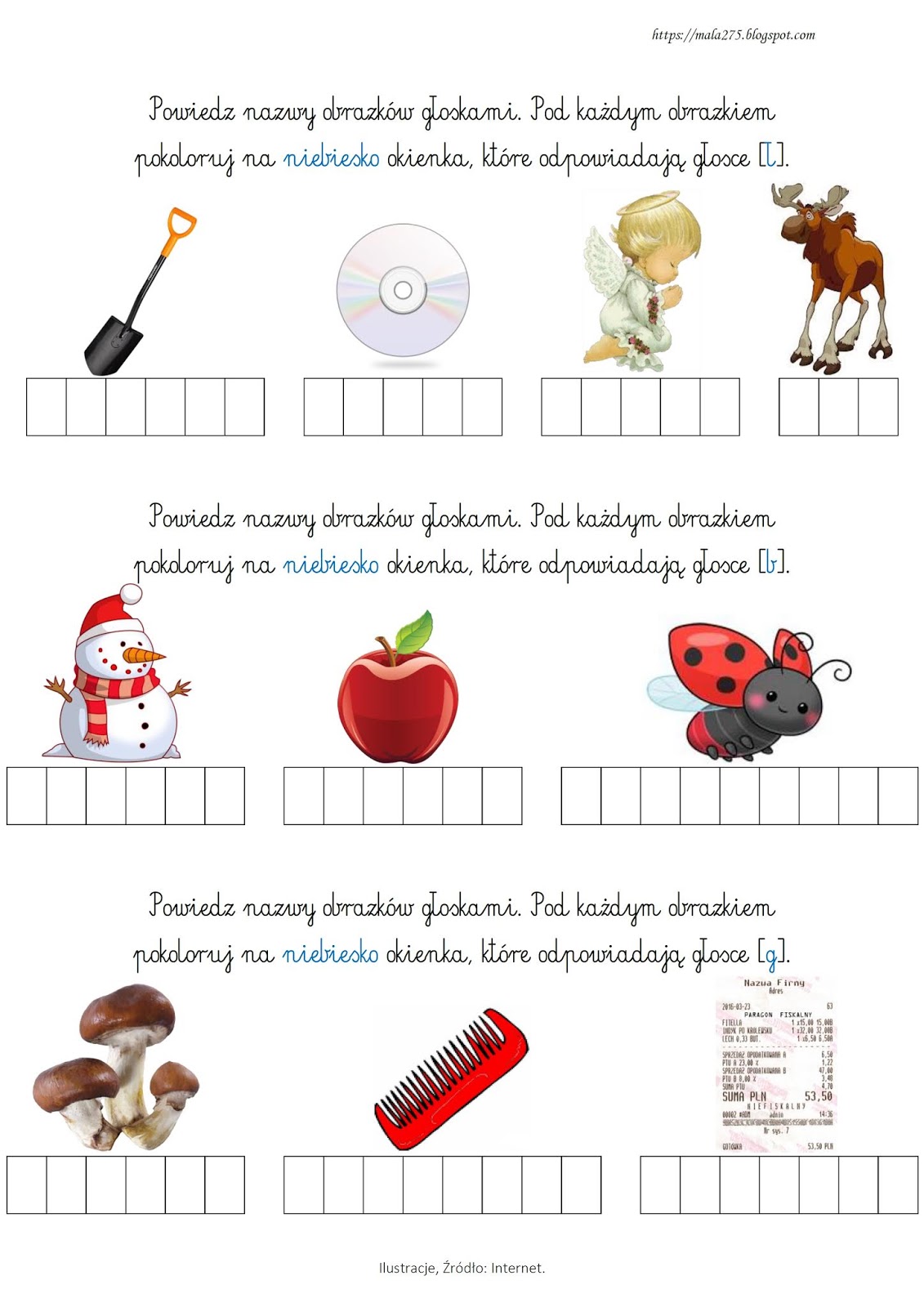 Ćwiczymy czytaniea/ proste: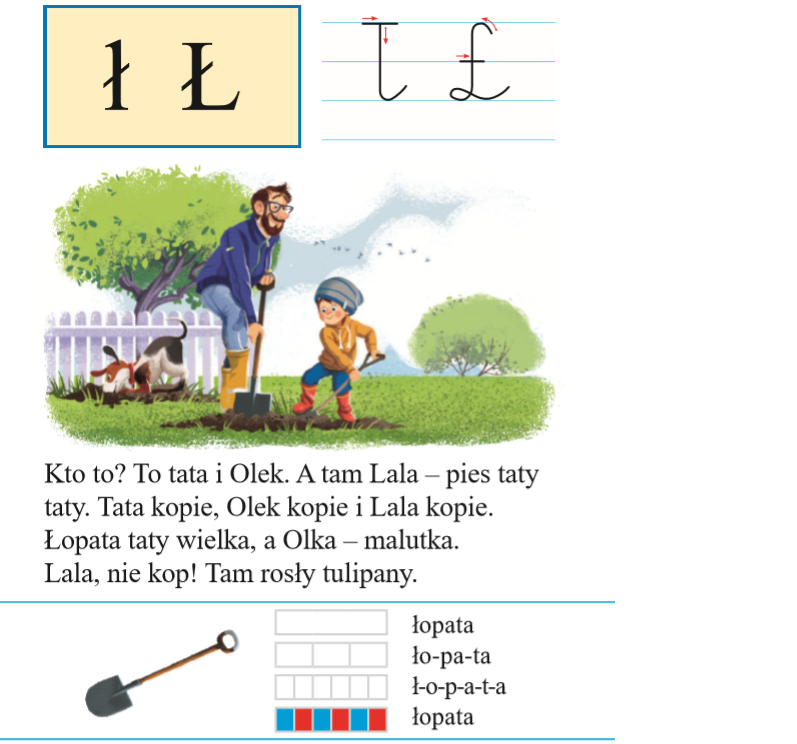 b/ trudniejsze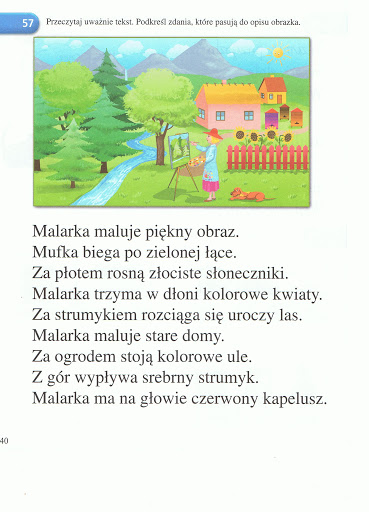 Odpowiedz na pytania:Co maluje malarka?Kto biega po łące?Co rośnie za płotem?Co trzyma w dłoni malarka?Co jest za strumykiem a co stoi za ogrodem?Co a na głowie malarka?Czas na matematykę: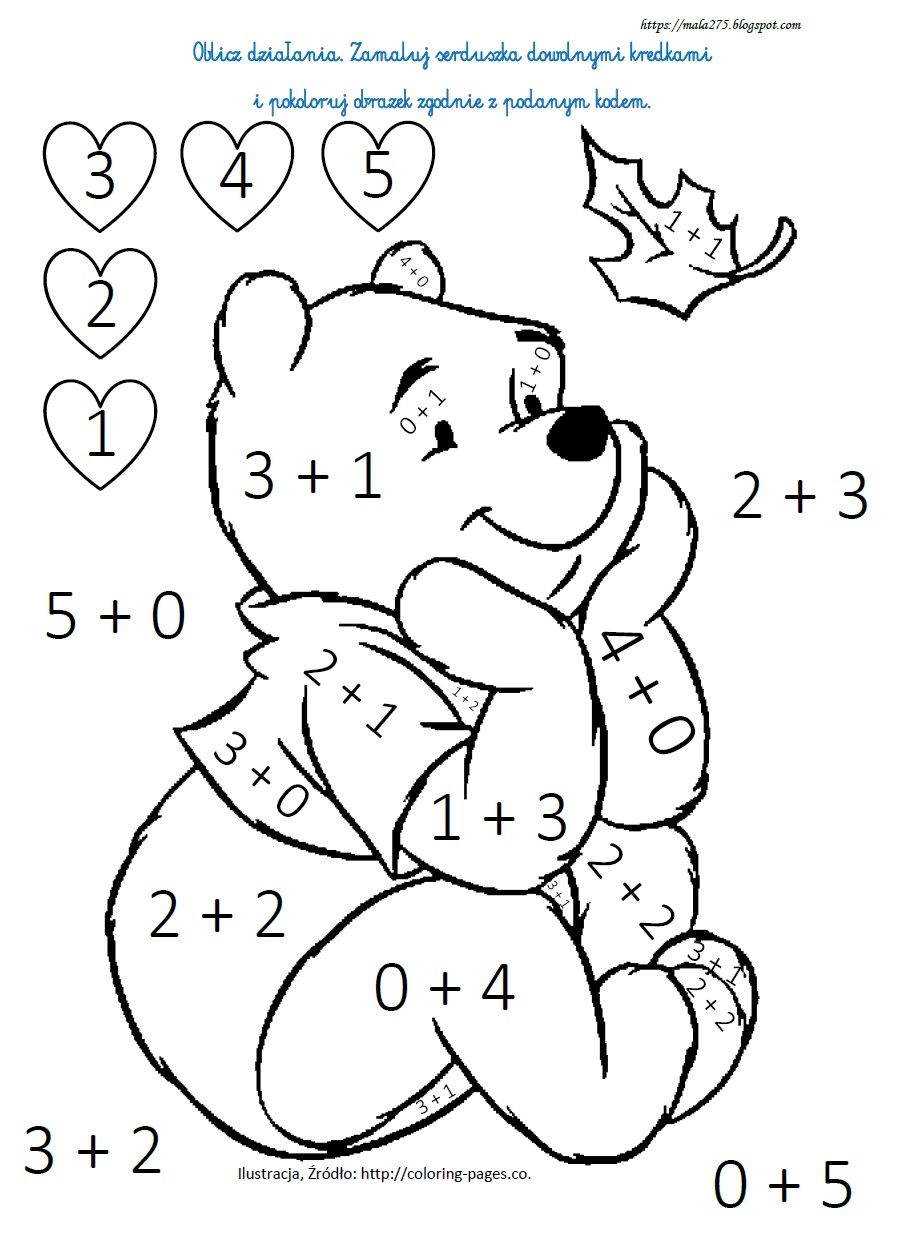 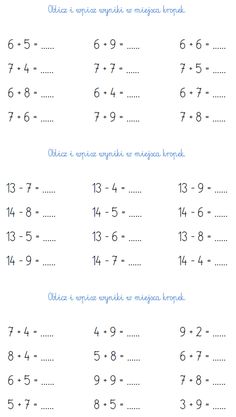 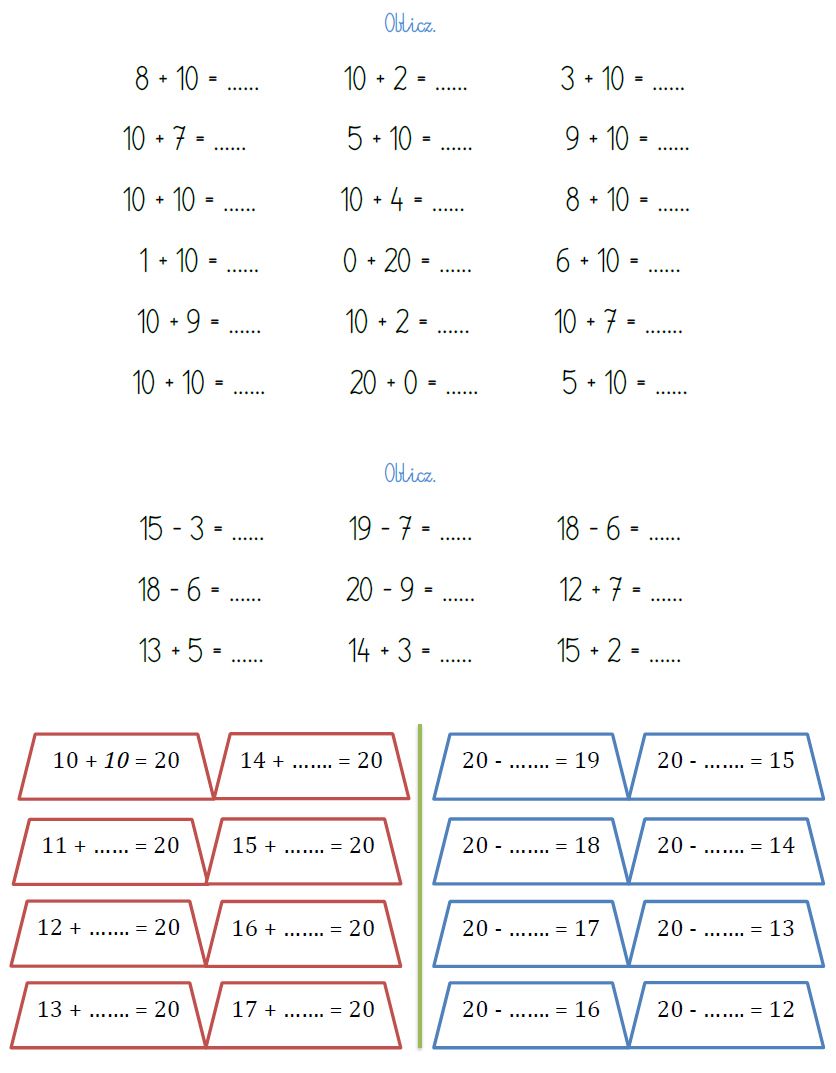 Pokoloruj wybraną ilustrację: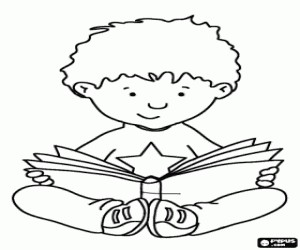 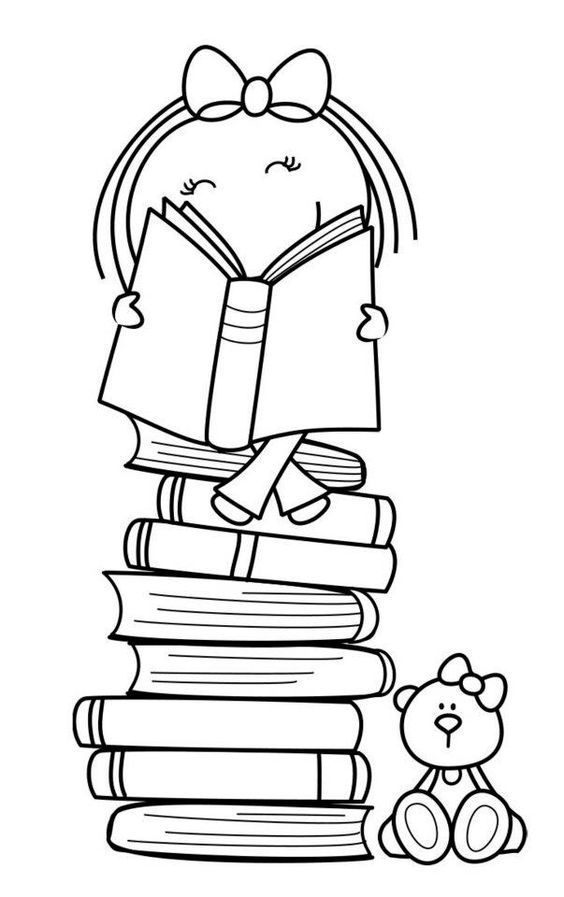 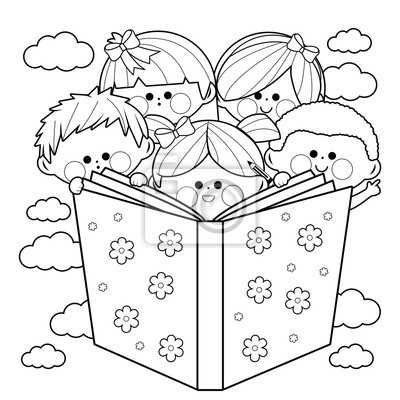 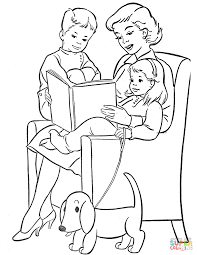 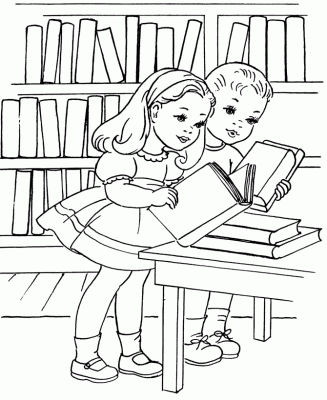 POZDRAWIAM 